School Safety Resources – Week OneThroughout the month of October, we will be sharing tips, tricks, and resources to ensure you are safe both in the home and while at work. Having an effective plan in place at home will ensure that your family knows what to do in an emergency, and will alleviate your worries during a time of crisis.Here are some great resources you can share with your students and family, check out these kid friendly resources, and https://www.ready.gov/kids and make a plan: https://www.ready.gov/kids/make-a-plan# # #Does your school have a K12 Emergency Operation Plan? Here is a guide to create one: https://rems.ed.gov/GuideK12.aspx# # #Do you know what to do in an active shooter scenario? Run, Hide, Defend! Don’t miss this great video from our friends at the Santa Clara County Police Chief’s Association. This information is available in three languagesEnglish: https://www.youtube.com/watch?v=BOpwpW54CmE&feature=youtu.beSpanish: https://www.youtube.com/watch?v=8fgwh34h7D4Vietnamese: https://www.youtube.com/watch?v=2FPJLOWvbvw# # #Ready SCC is a downloadable app that can deliver free emergency warning system messages to your cell, mobile device, email, or landline. Users will receive emergency notifications including notification of flooding, wildfires, evacuations, public safety incidents, and post-disaster information about shelters, transportation, or supplies. With ReadySCC, you can send one-button status messages to loved ones, create a five-step family emergency plan!# # #Did you know that SMS and text messaging are much more reliable in a disaster situation? Unlike voice messages, text messages will keep trying to reach the receiver, so even if you are unable to get an immediate cell signal, your phone will keep trying to send the message until it is received!# # #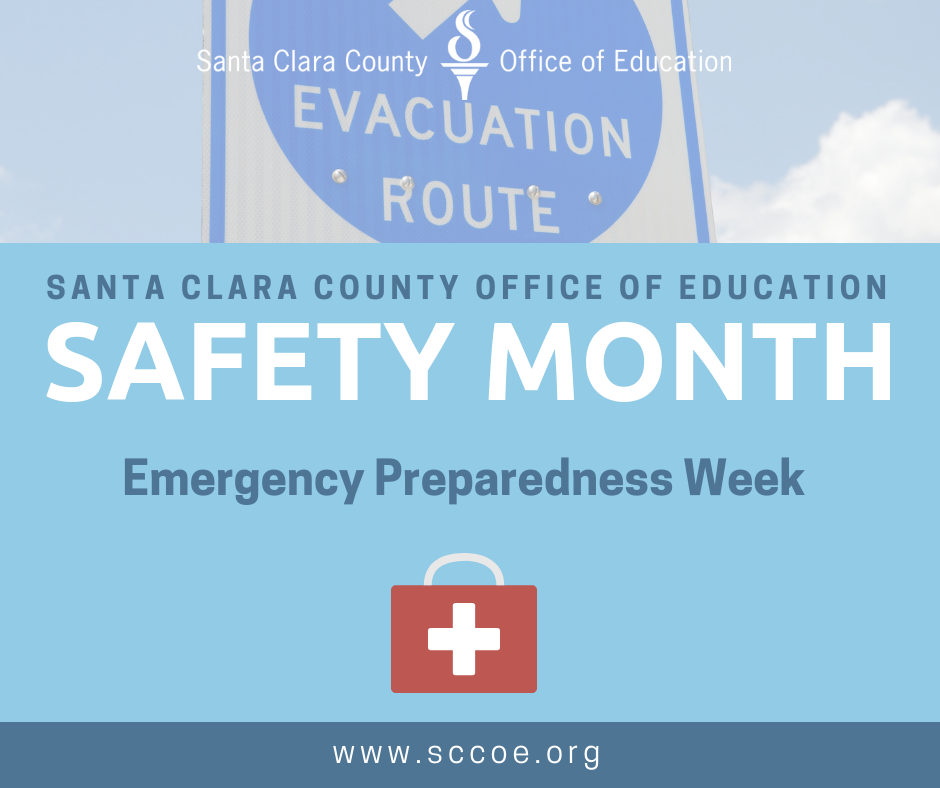 